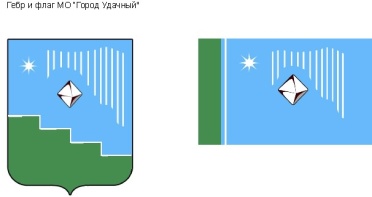 Российская Федерация (Россия)Республика Саха (Якутия)Муниципальное образование «Город Удачный»Городской Совет депутатовIII созывПРЕЗИДИУМРЕШЕНИЕ  18 августа 2017 года                                                                                          		  №10-2О  награждении Почетной грамотой  МО «Город Удачный»	В соответствии с Положением о наградах и поощрениях муниципального образования  «Город Удачный»  Мирнинского района Республики Саха (Якутия), на основании решения городской комиссии по наградам и поощрениям Президиум городского Совета депутатов решил:1. Наградить Почетной грамотой МО «Город Удачный»:    Павлова Сергея Сергеевича, участкового гидрогеолога подземного рудника, занятого на подземных работах 50% и более рабочего времени, геологической службы управления Удачнинского горно-обогатительного комбината АК «АЛРОСА» (ПАО), за многолетнюю трудовую деятельность, направленную на социально-экономическое развитие  города Удачного, высокое профессиональное мастерство и в связи с празднованием Дня шахтера; Айгистова Наиля Рафаильевича, заместителя управляющего по производству СТ «Алмазтехмонтаж» АК «АЛРОСА» (ПАО), за многолетнюю трудовую деятельность, направленную на социально-экономическое развитие  города Удачного, высокое профессиональное мастерство и в связи с празднованием Дня строителя;Каменева Олега Борисовича,  заместителя главного инженера-начальника ПКС Удачнинского горно-обогатительного комбината АК «АЛРОСА» (ПАО), за многолетнюю трудовую деятельность, направленную на социально-экономическое развитие  города Удачного, высокое профессиональное мастерство и в связи с празднованием Дня строителя;Демидову Аллу Александровну, депутата городского Совета депутатов МО «Город Удачный» по Новогородскому избирательному округу №6, за активную гражданскую позицию, плодотворное осуществление депутатских полномочий и за значительный личный вклад в социально-экономическое развитие города Удачного;Карпенко Владимира Николаевича,  депутата городского Совета депутатов МО «Город Удачный» по Северному избирательному округу №5, за активную гражданскую позицию, плодотворное осуществление депутатских полномочий и за значительный личный вклад в социально-экономическое развитие города Удачного;Полину Светлану Викторовну, главного специалиста ответственного секретаря городского Совета депутатов МО «Город Удачный», за активную гражданскую позицию, многолетний добросовестный труд, содействие в осуществлении полномочий депутатского корпуса и за личный вклад в развитие органов местного самоуправления.2.     Опубликовать настоящее решение в средствах массовой информации.3.      Настоящее решение вступает в силу со дня его принятия. 4.    Контроль исполнения настоящего решения возложить на и.о. председателя городского Совета депутатов В.М.Иващенко И.о.  председателягородского Совета депутатов 					    В.М. Иващенко